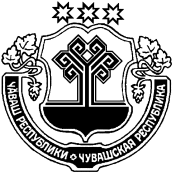 В соответствии с Федеральным законом от 27.07.2010 года
№ 210-ФЗ «Об организации предоставления государственных и муниципальных услуг» и распоряжения Кабинета Министров Чувашской Республики от 31.05.2016 № 368-р администрация Янтиковского муниципального округа
п о с т а н о в л я е т:1. Утвердить перечень услуг, предоставляемых администрацией Янтиковского муниципального округа Чувашской Республики, предоставление которых организуется в автономном учреждении Чувашской Республики «Многофункциональный центр предоставления государственных и муниципальных услуг» Министерства экономического развития и имущественных отношений Чувашской Республики (далее именуемое - МФЦ), согласно приложению к настоящему постановлению.2. Признать утратившим силу постановление администрации Янтиковского района от 30.03.2021 № 174 «Об утверждении перечня услуг, предоставление которых организуется в Межрайонном Козловском обособленном подразделении Козловского, Урмарского и Янтиковского районов автономного учреждения Чувашской Республики «Многофункциональный центр предоставления государственных и муниципальных услуг» Министерства экономического развития и имущественных отношений Чувашской Республики расположенном по адресу: Чувашская Республика, Янтиковский район, с. Янтиково, пр. Ленина, д. 13».3. Контроль за исполнением настоящего постановления возложить на отдел экономики, земельных и имущественных отношений.Глава Янтиковскогомуниципального округа                                                                     О.А. ЛомоносовПриложение  к постановлению администрации Янтиковского муниципального округаот ___.___.2023г. № ___Перечень услуг, предоставляемых администрацией Янтиковского муниципального округа Чувашской Республики, предоставление которых организуется в автономном учреждении Чувашской Республики «Многофункциональный центр предоставления государственных и муниципальных услуг» Министерства экономического развития и имущественных отношений Чувашской РеспубликиЧУВАШСКАЯ РЕСПУБЛИКА ЧĂВАШ РЕСПУБЛИКИ АДМИНИСТРАЦИЯ ЯНТИКОВСКОГО МУНИЦИПАЛЬНОГО ОКРУГАПОСТАНОВЛЕНИЕ22.12.2023 № 1484село ЯнтиковоТĂВАЙ МУНИЦИПАЛЛĂ ОКРУГĚНАДМИНИСТРАЦИЙĔЙЫШĂНУ22.12.2023  1484№ Тǎвай ялěОб утверждении перечня услуг, предоставление которых организуется в автономном учреждении Чувашской Республики «Многофункциональный центр предоставления государственных и муниципальных услуг» Министерства экономического развития и имущественных отношений Чувашской Республики№ п/пНаименование услугиГосударственные услуги, предоставляемые администрацией Янтиковского муниципального округа Чувашской Республики  в рамках переданных полномочийГосударственные услуги, предоставляемые администрацией Янтиковского муниципального округа Чувашской Республики  в рамках переданных полномочийОпека1Предварительное разрешение на совершение от имени несовершеннолетних (малолетних) подопечных сделок в случаях, предусмотренных законом2Выдача разрешения на изменение имени и (или) фамилии несовершеннолетнего ребенка3Выдача разрешения на вступление в брак лицам, достигшим возраста шестнадцати лет4Заключение договора о передаче ребенка на воспитание в приемную семью5Объявление несовершеннолетнего гражданина полностью дееспособным (эмансипация)6Включение детей-сирот и детей, оставшихся без попечения родителей, лиц из числа детей-сирот и детей, оставшихся без попечения родителей, лиц, которые относились к категории детей-сирот и детей, оставшихся без попечения родителей, лиц из числа детей-сирот и детей, оставшихся без попечения родителей, и достигли возраста 23 лет, в список детей-сирот и детей, оставшихся без попечения родителей, лиц из числа детей-сирот и детей, оставшихся без попечения родителей, лиц, которые относились к категории детей-сирот и детей, оставшихся без попечения родителей, лиц из числа детей-сирот и детей, оставшихся без попечения родителей и достигли возраста 23 лет, которые подлежат обеспечению жилыми помещениямиЗАГС7Выдача повторных свидетельств о государственной регистрации актов гражданского состояния, иных документов, подтверждающих наличие или отсутствие факта государственной регистрации актов гражданского состояния8Государственная регистрация заключения брака9Государственная регистрация расторжения брака10Государственная регистрация смерти11Государственная регистрация рождения12Государственная регистрация перемены имени13Государственная регистрация установления отцовства14Государственная регистрация усыновления (удочерения)15Внесение исправлений и изменений в первые экземпляры записей актов гражданского состояния16Восстановление и аннулирование записей актов гражданского состоянияМуниципальные услугиОбразование17Постановка на учет и направление детей в муниципальные образовательные организации Янтиковского муниципального округа Чувашской Республики, реализующие образовательные программы дошкольного образования18Прием заявлений о зачислении в муниципальные образовательные организации Янтиковского муниципального округа Чувашской Республики, реализующие программы общего образованияСтроительство19Выдача молодым семьям, признанным нуждающимися в улучшении жилищных условий, свидетельства о праве на получение социальной выплаты на приобретение (строительство) жилья20Выдача разрешения на ввод объекта в эксплуатацию21Выдача разрешения на строительство объекта капитального строительства (в том числе внесение изменений в разрешение на строительство объекта капитального строительства и внесение изменений в разрешение на строительство объекта капитального строительства в связи с продлением срока действия такого разрешения)22Предоставление разрешения на отклонение от предельных параметров разрешенного строительства, реконструкции объектов капитального строительства23Выдача градостроительного плана земельного участка24Предоставление гражданам жилых помещений муниципального специализированного жилищного фонда (маневренного, служебного)25Предоставление жилых помещений малоимущим гражданам по договорам социального найма26Выдача разрешения на установку и эксплуатацию рекламных конструкций на соответствующей территории, аннулирование такого разрешения27Принятие на учет граждан в качестве нуждающихся в жилых помещениях28Предоставление разрешения на условно разрешенный вид использования земельного участка или объекта капитального строительства29Выдача, продление ордера-разрешения на производство земляных работ30Направление уведомления о соответствии построенных или реконструированных объектов индивидуального жилищного строительства или садового дома требованиям законодательства Российской Федерации о градостроительной деятельности31Направление уведомления о соответствии указанных в уведомлении о планируемом строительстве параметров объекта индивидуального жилищного строительства или садового дома установленным параметрам и допустимости размещения объекта индивидуального жилищного строительства или садового дома на земельном участке32Направление уведомления о планируемом сносе объекта капитального строительства и уведомления о завершении сноса объекта капитального строительства33Перевод жилого помещения в нежилое помещение и нежилого помещения в жилое помещение34Согласование переустройства и (или) перепланировки помещения в многоквартирном доме35Выдача ордера на вырубку (снос) зеленых насаждений на земельных участках, находящихся в муниципальной собственности36Признание садового дома жилым домом и жилого дома садовым домом37Установка информационной вывески, согласование дизайн-проекта размещения вывески38Выдача акта освидетельствования проведения основных работ по строительству (реконструкции) объекта индивидуального жилищного строительства с привлечением средств материнского (семейного) капитала39Подготовка и утверждение документации по планировке территории40Ведение учета граждан, нуждающихся в жилых помещениях и имеющих право на государственную поддержку на строительство (приобретение) жилых помещений 41Вручение государственных жилищных сертификатов гражданамЗемельные участки42Постановка на учет многодетных семей, имеющих право на предоставление земельных участков в собственность бесплатно43Предоставление земельного участка, находящегося в муниципальной собственности, либо земельного участка, государственная собственность на который не разграничена, на торгах44Предоставление в собственность, аренду, постоянное (бессрочное) пользование, безвозмездное пользование земельного участка, находящегося в муниципальной собственности, либо земельного участка, государственная собственность на который не разграничена, без проведения торгов45Предварительное согласование предоставления земельного участка46Выдача разрешений на использование земель или земельных участков, находящихся в муниципальной собственности, без предоставления земельных участков и установления сервитута47Утверждение схемы расположения земельного участка или земельных участков на кадастровом плане территории48Перераспределение земель и (или) земельных участков, находящихся в государственной или муниципальной собственности, и земельных участков, находящихся в частной собственности49Предоставление земельного участка, находящегося в государственной или муниципальной собственности, гражданину или юридическому лицу в собственность бесплатноИмущество50Передача жилых помещений в собственность граждан в порядке приватизации51Прием в муниципальную собственность приватизированных гражданами жилых помещений (деприватизация жилых помещений)52Безвозмездное принятие имущества в муниципальную собственность53Передача муниципального имущества, принадлежащего на праве собственности, в аренду54Передача и заключение договоров о закреплении муниципального имущества на праве хозяйственного ведения или оперативного управленияТранспорт55Предоставление права на въезд и передвижение грузового автотранспорта в зонах ограничения его движения по автомобильным дорогам местного значенияСправки, выписки, копии и т.д.56Выдача выписок из похозяйственных книг57Выдача документов, справок, выписок из документов архива Янтиковского муниципального округа Чувашской Республики58Выдача выписок из реестра муниципального имущества Янтиковского муниципального округа Чувашской Республики59Присвоение адресов объектам адресации, изменение, аннулирование адресов